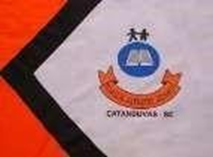 Aula da Semana 24Queridos Alunos, para esta semana irei deixar um livro na secretaria para vocês levarem junto com a aula. Para trabalhar nesse livro o tema “Aprender Juntos”.Vocês deveram ler, interpretar, entender e realiza os exercícios sobre o Sistema Solar, da página 8 até a página 15. Depois vocês devem desenhar no caderno de Português os planetas do Sistema Solar e escrever o nome de cada um. 2- Leia o texto a seguir e depois resolva as questões propostas:Solo é onde plantamos nossos alimentos, onde vivem os seres vivos e não vivos os restos de organismos e o ar e a água. O solo é um componente do ambiente que é muito importante para diversos seres vivos. Por meio de suas raízes, as plantas se fixam no solo por meio de suas raízes e absorvem dele os nutrientes, água e sais minerais. E os animais se alimentam de algumas dessas plantas. Os seres humanos utilizam o solo para cultivar alimentos, construir cidades, extrair matérias para construir objetos, entre outras muitas coisas.O que é solo? _____________________________________________________Como as plantas se fixam no solo? ____________________________________Do que se alimentam os animais? _____________________________________Para que os seres humanos utilizam o solo? _____________________________MATEMATÍCA:  Você já ouvir falar de dobro? O dobro é sempre o valor multiplicado por 2. Por exemplo, o dobro de 2 reais é 4 reais. Agora complete com desenhos: O dobro de 1 bala:                                                      f) O dobro de 6 balas:O dobro de 2 balas:                                                    g) O dobro de 7 balas:  O dobro de 3 balas:                                                    h) O dobro de 8 balas:O dobro de 4 balas:                                                     i) O dobro de 9 balas:O dobro de 5 balas:                                                     j) O dobro de 10 balas: Na próxima aula continuaremos estudando o dobro e a tabuada do 2. Qualquer dúvida entrar em contato via WhatsApp. Atenciosamente, Professora Roseli.